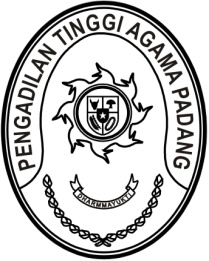 Nomor     	:	W3-A/0  000/HM.01.1/1/2023	Januari 2023Lampiran	:	-Perihal	:	Pemberitahuan STTP Latsar CPNSYth. Kepala Balai Pendidikan dan PelatihanKeagamaan PadangAssalamu’alaikum, Wr. Wb.Sehubungan dengan surat saudara nomor B-3368/Bld.02/Kp.02.2/12/2022 tanggal 
27 Desember 2022 perihal sebagaimana pada pokok surat, dengan ini kami mengucapkan terimakasih atas kerjasama Balai Pendidikan dan Pelatihan Keagamaan Padang Kementerian Agama Republik Indonesia dengan Mahkamah Agung Republik Indonesia dalam penyelenggaraan Pelatihan Dasar (Latsar) Calon Pegawai Negeri Sipil (CPNS) Golongan III dan II Angkatan I, II, III dan IV pada tanggal 5 September s.d 19 November 2022.	Demikian disampaikan, atas kerjasamanya diucapkan terima kasih.WassalamKetua,Dr. Drs. H. Pelmizar, M.H.I.Tembusan:- Kepala Badan Litbang Diklat Kumdil Mahkamah Agung RI.